Page 1APage 1BPage 2Page 3Page 4Page 5Page 6AOR Sub-pages8. Age and GenderStudent/Graduate Data Cumulative ($) (Previous Years)Cumulative ($)
(Includes current year) Current Year ($)
(07/01/2020-06/30/2021) 1. Number of Loans for the <Discipline> PrepopulatedPrepopulated2. Total Dollar Amount of Loans Awarded for the <Discipline> PrepopulatedPrepopulated3. Total Full-Time Enrollment for the <Discipline> for the academic year (both non-HPSL and HPSL recipients) PrepopulatedPrepopulated4. Total Number of Defaulted Loans for the <Discipline>PrepopulatedPrepopulated5. Total Original Defaulted Principal Loaned for the <Discipline> PrepopulatedPrepopulated6a. Total Number of Students who dropped out of the <Discipline> PrepopulatedPrepopulated6b. Of the number above, how many of them were Health Careers Loans Branch student borrowers PrepopulatedPrepopulated7a. Total Number of Health Careers Loans Branch student borrowers for the <Discipline>PrepopulatedPrepopulated7b. Of the number of Health Careers Loans Branch student borrowers for the <Discipline> above, number of Active and Non Retired/Defaulted BorrowersPrepopulatedPrepopulated and editable8. Total Number of Health Careers Loans Students including those who graduated during the reporting period for the <Discipline>  (Age and Gender details)PrepopulatedPrepopulated9. Total Graduates (HPSL- <Discipline> only) PrepopulatedPrepopulated10. Number of Health Careers Loans Branch students including those who graduated during this reporting period that indicate an intention to serve in a medically underserved communityPrepopulatedPrepopulated11. Number of Health Careers Loans Branch students including those that graduated during this reporting period that indicate an intention to practice in primary carePrepopulatedPrepopulated12. Number of Health Careers Loans Branch students including those who graduated during this reporting period that are from rural backgroundsPrepopulatedPrepopulatedCurrent Year Graduate Special DataNumber of Graduates13. Total number of full time graduates (Health Career Loans recipients and Non-Health Careers Loans recipients) at your school during the current reporting period.13a. Of the total number in question 1A-13, how many are URM graduates.13b. Of the total number in question 1A-13, how many are non-URM graduates.14. Total number of full time HPSL graduates during the current reporting period who indicate intent to serve in a rural area.Prior Year Graduate Special Data for 2019-2020 Academic YearNumber of Graduates15a. Total Number Recipients who graduated in academic year 2018-20190 – Warning: If number is zero, you must provide a justification.15b. Of the Total Graduates reported in question 1A-15a, the Number of Full-Time and Half-Time Graduates in academic year 2019-2020 serving in Medically Underserved Communities0 – Warning: If number is zero, you must provide a justification.15c. Of the Total Graduates reported in question 1A-15a, the Number of Full-Time and Half-Time Graduates in academic year 2019-2020 serving in Primary Care0 – Warning: If number is zero, you must provide a justification.15d. Of the Total Graduates reported in question 1A-15a, the Number of Full-Time and Half-Time Graduates in academic year 2019-2020 who entered the field for which they received the degree0 – Warning: If number is zero, you must provide a justification.15e. Of the Total Graduates in question 1A-15a, the Number of Full-Time and Half-Time Graduates in academic year 2019-2020 who entered service in a rural area.0 – Warning: If number is zero, you must provide a justification.15f. Based on the graduates reported in 15e, what is the outstanding debt of the graduates in rural areas.0 – Warning: If number is zero, you must provide a justification.Student Special Data Student Special Data 16. Please indicate the recruitment activities for disadvantaged students your school uses for the LDS program by checking all box(s) that apply. (Recruitment Details)16a. Are you a Community College.The response will  be either Yes or No, provided by radio buttons or a drop down menu16b. Are you a Historically Black College or University.The response will  be either Yes or No, provided by radio buttons or a drop down menu16c. Are you a Tribal Institution.The response will  be either Yes or No, provided by radio buttons or a drop down menu16d. Where is your institution located?the response should be either Rural, Urban or Other, provided by radio buttons or a drop down menu17a. Please indicate the retention and/or mentoring activities for disadvantaged students that your school uses for the LDS program by checking all boxes that apply. (Retention Details)17b. Please indicate the type of retention and/or mentoring activities for disadvantaged students your school uses for the LDS program by checking all boxes that apply. (Type of Retention Activities Details)18. Please share in the box below any success stories about LDS recipients. (Maximum 250 characters)19. How many LDS students received pipeline training from other HRSA programs (i.e., Health Careers Opportunity Program (HCOP) Centers of Excellence (COE) at any period of time? (Data collection period starts July 1, 2011).19. How many LDS students received pipeline training from other HRSA programs (i.e., Health Careers Opportunity Program (HCOP) Centers of Excellence (COE) at any period of time? (Data collection period starts July 1, 2011).19. How many LDS students received pipeline training from other HRSA programs (i.e., Health Careers Opportunity Program (HCOP) Centers of Excellence (COE) at any period of time? (Data collection period starts July 1, 2011).DescriptionCumulative (Includes Current Year)Current (New LDS Recipients)HCOPPre-PopulatedCOEPre-PopulatedOtherPre-PopulatedOther Program TitlesPre-Populated20. Please provide the name of at least one health clinic that provides service to a significant number of individuals who are from disadvantaged backgrounds including members of minority groups, that your school has an agreement with to provide students with experience in providing clinical services to such individuals. (Maximum 100 characters)20. Please provide the name of at least one health clinic that provides service to a significant number of individuals who are from disadvantaged backgrounds including members of minority groups, that your school has an agreement with to provide students with experience in providing clinical services to such individuals. (Maximum 100 characters)Clinic 1:Clinic 2:Clinic 3:Student/Graduate DataAcademic YearAcademic YearCumulative (Previous Year)Cumulative from 1993 to AY 2015-2016Student/Graduate Data2014-20152015-2016Cumulative (Previous Year)Cumulative from 1993 to AY 2015-201621. Total Graduates (<Discipline> Only)Pre-populatedPre-populatedPre-populated22. Of the number above, the number of Graduates in Primary Care Residencies & PracticePre-populatedPre-populatedPre-populated23. Percentage of Graduates in Primary Health CarePre-populated24. Percentage of Change from Prior YearPre-populatedPre-populatedPre-populatedPre-populatedHispanic or Latino Students By RaceEnrollment of Discipline(A)New Student Recipients(B)Recipients Other Than New Who Did Not Graduate(C)Recipients Other Than New Who Graduated(D)Total Recipients (B+C+D)A. American Indian or Alaska NativeB. AsianC. Black or African-American D. Native Hawaiian or Other Pacific IslanderE. WhiteA. Hispanic or LatinoB. Race Not ReportedTotal (A + B)Non-Hispanic or Non-Latino Students By RaceEnrollment of Discipline(A)New Student Recipients(B)Recipients Other Than New Who Did Not Graduate(C)Recipients Other Than New Who Graduated(D)Total Recipients (B+C+D)A. American Indian or Alaska NativeB. AsianC. Black or African-American D. Native Hawaiian or Other Pacific IslanderE. WhiteF. More than one raceG. Race Not ReportedTotal (A + B + C + D + E + F + G)Program Accounts SectionProgram Accounts SectionProgram Accounts SectionProgram Accounts SectionProgram Accounts SectionA. Federal Funds AwardedCumulative ($)(Previous Year)Cumulative ($)(Includes Current Year)Cumulative ($)(Includes Current Year)Current Year ($)1. Federal Funds AwardedPrepopulatedPrepopulatedPrepopulatedPrepopulatedB. Cash Balance – Start of Report PeriodCurrent Year1. Cash Balance – Start of Report PeriodPrepopulated2. Cash Balance – Start of Report Period Adjustment...This field is grayed out for grantee.  This field is only available to POs to make adjustmentsC. Cash ReceiptsCumulative ($)(Previous Year)Cumulative ($)(Includes Current Year)Cumulative ($)(Includes Current Year)Current Year ($)1. Federal Funds Received/ReceivablePrepopulatedPrepopulatedPrepopulated2. Institutional Contributions DepositedPrepopulatedPrepopulatedPrepopulated3. Transferred from Scholarship Fund PrepopulatedPrepopulatedPrepopulated4. Loan Principal CollectedPrepopulatedPrepopulatedPrepopulated5. Interest Income Collected on LoansPrepopulatedPrepopulatedPrepopulated6. Penalty Charges Collected on LoansPrepopulatedPrepopulatedPrepopulated7. Investment IncomePrepopulatedPrepopulatedPrepopulated8. Institutional Repayments of Bad Debts, PrincipalPrepopulatedPrepopulatedPrepopulated9. Institutional Repayments of Bad Debts, InterestPrepopulatedPrepopulatedPrepopulated10. Institutional Repayments of Bad Debts, Penalty chargesPrepopulatedPrepopulatedPrepopulatedC. TotalPrepopulatedPrepopulatedPrepopulatedD. Cash Disbursements1. Loaned to StudentsPrepopulatedPrepopulatedPrepopulated2. Transferred to Scholarship FundPrepopulatedPrepopulatedPrepopulated3. Repayments to Federal Government, Principal PrepopulatedPrepopulatedPrepopulated4. Repayments to Federal Government, InterestPrepopulatedPrepopulatedPrepopulated5. Repayments to Federal Government, Other IncomePrepopulatedPrepopulatedPrepopulated6. Repayments to Institution, PrincipalPrepopulatedPrepopulatedPrepopulated7. Repayments to Institution, InterestPrepopulatedPrepopulatedPrepopulated8. Repayments to Institution, Other IncomePrepopulatedPrepopulatedPrepopulated9. Collection Agent Costs, PrincipalPrepopulatedPrepopulatedPrepopulated10. Collection Agent Costs, InterestPrepopulatedPrepopulatedPrepopulated11. Litigation Costs, PrincipalPrepopulatedPrepopulatedPrepopulated12. Litigation Costs, InterestPrepopulatedPrepopulatedPrepopulated13. Credit Bureau FeesPrepopulatedPrepopulatedPrepopulated14. Other CostsPrepopulatedPrepopulatedPrepopulatedD. TotalTotalTotalTotalE. Cash Balance – End of Report PeriodCurrent Year ($)1. Cash Balance – End of Report PeriodTotalTotalTotalTotal2. Cash Balance – End of Report Period AdjustmentThis field is grayed out for grantee.  This field is only available to POs to make adjustments. This total should be carried over to the next years AOR as the Beginning Balance.This field is grayed out for grantee.  This field is only available to POs to make adjustments. This total should be carried over to the next years AOR as the Beginning Balance.Program Accounts SectionProgram Accounts SectionProgram Accounts SectionProgram Accounts SectionProgram Accounts SectionProgram Accounts SectionProgram Accounts SectionProgram Accounts SectionProgram Accounts SectionProgram Accounts SectionProgram Accounts SectionProgram Accounts SectionProgram Accounts SectionProgram Accounts SectionProgram Accounts SectionProgram Accounts SectionProgram Accounts SectionProgram Accounts SectionProgram Accounts SectionF.1. Loan Cancellations to Borrowers – Professional PracticeF.1. Loan Cancellations to Borrowers – Professional PracticeF.1. Loan Cancellations to Borrowers – Professional PracticeF.1. Loan Cancellations to Borrowers – Professional PracticeF.1. Loan Cancellations to Borrowers – Professional PracticeF.1. Loan Cancellations to Borrowers – Professional PracticeF.1. Loan Cancellations to Borrowers – Professional PracticeF.1. Loan Cancellations to Borrowers – Professional PracticeF.1. Loan Cancellations to Borrowers – Professional PracticeF.1. Loan Cancellations to Borrowers – Professional PracticeF.1. Loan Cancellations to Borrowers – Professional PracticeF.1. Loan Cancellations to Borrowers – Professional PracticeF.1. Loan Cancellations to Borrowers – Professional PracticeF.1. Loan Cancellations to Borrowers – Professional PracticeF.1. Loan Cancellations to Borrowers – Professional PracticeF.1. Loan Cancellations to Borrowers – Professional PracticeF.1. Loan Cancellations to Borrowers – Professional PracticeF.1. Loan Cancellations to Borrowers – Professional PracticeF.1. Loan Cancellations to Borrowers – Professional PracticeDescriptionCumulative (Previous Year)Cumulative (Previous Year)Cumulative (Previous Year)Cumulative (Previous Year)Cumulative (Includes Current Year)Cumulative (Includes Current Year)Cumulative (Includes Current Year)Cumulative (Includes Current Year)Cumulative (Includes Current Year)Cumulative (Includes Current Year)Cumulative (Includes Current Year)Current YearCurrent YearCurrent YearCurrent YearCurrent YearCurrent YearCurrent YearNumber of BorrowersPrincipal ($)Interest ($)Interest ($)Number of BorrowersNumber of BorrowersPrincipal ($)Principal ($)Interest ($)Interest ($)Interest ($)Number of BorrowersNumber of BorrowersPrincipal ($)Principal ($)Interest ($)Interest ($)Interest ($)a. HP Practice – Shortage (10%)PrepopulatedPrepopulatedPrepopulatedPrepopulatedPrepopulatedPrepopulatedPrepopulatedPrepopulatedPrepopulatedPrepopulatedPrepopulatedb. HP Practice – Rural Shortage (15%)PrepopulatedPrepopulatedPrepopulatedPrepopulatedPrepopulatedPrepopulatedPrepopulatedPrepopulatedPrepopulatedPrepopulatedPrepopulatedF.1. TotalTotalTotalTotalTotalTotalTotalTotalF.2. Loan Cancellations to Borrowers – Nursing EmploymentF.2. Loan Cancellations to Borrowers – Nursing EmploymentF.2. Loan Cancellations to Borrowers – Nursing EmploymentF.2. Loan Cancellations to Borrowers – Nursing EmploymentF.2. Loan Cancellations to Borrowers – Nursing EmploymentF.2. Loan Cancellations to Borrowers – Nursing EmploymentF.2. Loan Cancellations to Borrowers – Nursing EmploymentF.2. Loan Cancellations to Borrowers – Nursing EmploymentF.2. Loan Cancellations to Borrowers – Nursing EmploymentF.2. Loan Cancellations to Borrowers – Nursing EmploymentF.2. Loan Cancellations to Borrowers – Nursing EmploymentF.2. Loan Cancellations to Borrowers – Nursing EmploymentF.2. Loan Cancellations to Borrowers – Nursing EmploymentF.2. Loan Cancellations to Borrowers – Nursing EmploymentF.2. Loan Cancellations to Borrowers – Nursing EmploymentF.2. Loan Cancellations to Borrowers – Nursing EmploymentF.2. Loan Cancellations to Borrowers – Nursing EmploymentF.2. Loan Cancellations to Borrowers – Nursing EmploymentF.2. Loan Cancellations to Borrowers – Nursing EmploymentDescriptionCumulative (Previous Year)Cumulative (Previous Year)Cumulative (Previous Year)Cumulative (Previous Year)Cumulative (Includes Current Year)Cumulative (Includes Current Year)Cumulative (Includes Current Year)Cumulative (Includes Current Year)Cumulative (Includes Current Year)Cumulative (Includes Current Year)Cumulative (Includes Current Year)Current YearCurrent YearCurrent YearCurrent YearCurrent YearCurrent YearCurrent YearNumber of BorrowersPrincipal ($)Interest ($)Interest ($)Number of BorrowersNumber of BorrowersPrincipal ($)Principal ($)Interest ($)Interest ($)Interest ($)Number of BorrowersNumber of BorrowersPrincipal ($)Principal ($)Interest ($)Interest ($)Interest ($)a. Nursing Employment (10%)b Nursing Employment (15%)c. Nursing Employment (20%)d. Nursing Employment (15%) on or after 03/23/2010e. Nursing Employment (20%) on or after 03/23/2010f. Nursing Employment (Other) on or after 03/23/2010F.2. TotalTotalTotalTotalTotalTotalTotalTotalTotalTotalTotalTotalTotalTotalTotalTotalTotalTotalTotalF.3. Loan Cancellations to Borrowers – DeathF.3. Loan Cancellations to Borrowers – DeathF.3. Loan Cancellations to Borrowers – DeathF.3. Loan Cancellations to Borrowers – DeathF.3. Loan Cancellations to Borrowers – DeathF.3. Loan Cancellations to Borrowers – DeathF.3. Loan Cancellations to Borrowers – DeathF.3. Loan Cancellations to Borrowers – DeathF.3. Loan Cancellations to Borrowers – DeathF.3. Loan Cancellations to Borrowers – DeathF.3. Loan Cancellations to Borrowers – DeathF.3. Loan Cancellations to Borrowers – DeathF.3. Loan Cancellations to Borrowers – DeathF.3. Loan Cancellations to Borrowers – DeathF.3. Loan Cancellations to Borrowers – DeathF.3. Loan Cancellations to Borrowers – DeathF.3. Loan Cancellations to Borrowers – DeathF.3. Loan Cancellations to Borrowers – DeathF.3. Loan Cancellations to Borrowers – DeathDescriptionCumulative (Previous Year)Cumulative (Previous Year)Cumulative (Previous Year)Cumulative (Previous Year)Cumulative (Includes Current Year)Cumulative (Includes Current Year)Cumulative (Includes Current Year)Cumulative (Includes Current Year)Cumulative (Includes Current Year)Cumulative (Includes Current Year)Cumulative (Includes Current Year)Current YearCurrent YearCurrent YearCurrent YearCurrent YearCurrent YearCurrent YearNumber of BorrowersPrincipal ($)Interest ($)Interest ($)Number of BorrowersNumber of BorrowersPrincipal ($)Principal ($)Interest ($)Interest ($)Interest ($)Number of BorrowersNumber of BorrowersPrincipal ($)Principal ($)Interest ($)Interest ($)Interest ($)a. On HPSL Loans made on or after 10/22/85PrepopulatedPrepopulatedPrepopulatedPrepopulatedPrepopulatedPrepopulatedPrepopulatedPrepopulatedPrepopulatedPrepopulatedPrepopulatedb. On Loans except those made after F.3.aPrepopulatedPrepopulatedPrepopulatedPrepopulatedPrepopulatedPrepopulatedPrepopulatedPrepopulatedPrepopulatedPrepopulatedPrepopulatedF.3. TotalTotalTotalTotalTotalTotalTotalTotalTotalTotalTotalTotalTotalTotalTotalTotalTotalTotalTotalF.4. Loan Cancellations to Borrowers – Permanent & Total Disability Approved by HHSF.4. Loan Cancellations to Borrowers – Permanent & Total Disability Approved by HHSF.4. Loan Cancellations to Borrowers – Permanent & Total Disability Approved by HHSF.4. Loan Cancellations to Borrowers – Permanent & Total Disability Approved by HHSF.4. Loan Cancellations to Borrowers – Permanent & Total Disability Approved by HHSF.4. Loan Cancellations to Borrowers – Permanent & Total Disability Approved by HHSF.4. Loan Cancellations to Borrowers – Permanent & Total Disability Approved by HHSF.4. Loan Cancellations to Borrowers – Permanent & Total Disability Approved by HHSF.4. Loan Cancellations to Borrowers – Permanent & Total Disability Approved by HHSF.4. Loan Cancellations to Borrowers – Permanent & Total Disability Approved by HHSF.4. Loan Cancellations to Borrowers – Permanent & Total Disability Approved by HHSF.4. Loan Cancellations to Borrowers – Permanent & Total Disability Approved by HHSF.4. Loan Cancellations to Borrowers – Permanent & Total Disability Approved by HHSF.4. Loan Cancellations to Borrowers – Permanent & Total Disability Approved by HHSF.4. Loan Cancellations to Borrowers – Permanent & Total Disability Approved by HHSF.4. Loan Cancellations to Borrowers – Permanent & Total Disability Approved by HHSF.4. Loan Cancellations to Borrowers – Permanent & Total Disability Approved by HHSF.4. Loan Cancellations to Borrowers – Permanent & Total Disability Approved by HHSF.4. Loan Cancellations to Borrowers – Permanent & Total Disability Approved by HHSDescriptionCumulative (Previous Year)Cumulative (Previous Year)Cumulative (Previous Year)Cumulative (Previous Year)Cumulative (Includes Current Year)Cumulative (Includes Current Year)Cumulative (Includes Current Year)Cumulative (Includes Current Year)Cumulative (Includes Current Year)Cumulative (Includes Current Year)Cumulative (Includes Current Year)Current YearCurrent YearCurrent YearCurrent YearCurrent YearCurrent YearCurrent YearNumber of BorrowersPrincipal ($)Interest ($)Interest ($)Number of BorrowersNumber of BorrowersPrincipal ($)Principal ($)Interest ($)Interest ($)Interest ($)Number of BorrowersNumber of BorrowersPrincipal ($)Principal ($)Interest ($)Interest ($)Interest ($)a. On Loans made on or after 10/22/85PrepopulatedPrepopulatedPrepopulatedPrepopulatedPrepopulatedPrepopulatedPrepopulatedPrepopulatedPrepopulatedPrepopulatedPrepopulatedb. On Loans except those reported after F.4.aPrepopulatedPrepopulatedPrepopulatedPrepopulatedPrepopulatedPrepopulatedPrepopulatedPrepopulatedPrepopulatedPrepopulatedPrepopulatedF.4. TotalTotalTotalTotalTotalTotalTotalTotalTotalTotalTotalTotalTotalTotalTotalTotalTotalTotalTotalG. Bad Debts Approved For Write-Off By HHSG. Bad Debts Approved For Write-Off By HHSG. Bad Debts Approved For Write-Off By HHSG. Bad Debts Approved For Write-Off By HHSG. Bad Debts Approved For Write-Off By HHSG. Bad Debts Approved For Write-Off By HHSG. Bad Debts Approved For Write-Off By HHSG. Bad Debts Approved For Write-Off By HHSG. Bad Debts Approved For Write-Off By HHSG. Bad Debts Approved For Write-Off By HHSG. Bad Debts Approved For Write-Off By HHSG. Bad Debts Approved For Write-Off By HHSG. Bad Debts Approved For Write-Off By HHSG. Bad Debts Approved For Write-Off By HHSG. Bad Debts Approved For Write-Off By HHSG. Bad Debts Approved For Write-Off By HHSG. Bad Debts Approved For Write-Off By HHSG. Bad Debts Approved For Write-Off By HHSG. Bad Debts Approved For Write-Off By HHSDescriptionCumulative (Previous Year)Cumulative (Previous Year)Cumulative (Previous Year)Cumulative (Previous Year)Cumulative (Previous Year)Cumulative (Includes Current Year)Cumulative (Includes Current Year)Cumulative (Includes Current Year)Cumulative (Includes Current Year)Cumulative (Includes Current Year)Cumulative (Includes Current Year)Cumulative (Includes Current Year)Current Year Current Year Current Year Current Year Current Year Current Year Number of BorrowersPrincipalInterestPenalty Charges ($)Penalty Charges ($)Number of BorrowersNumber of BorrowersPrincipal ($)Principal ($)Interest ($)Penalty Charges ($)Penalty Charges ($)Number of BorrowersNumber of BorrowersPrincipal($)Principal($)Interest($)PenaltyCharges($)Total ApprovedPrepopulatedPrepopulatedPrepopulatedPrepopulatedPrepopulatedPrepopulatedPrepopulatedPrepopulatedPrepopulatedPrepopulatedPrepopulatedPrepopulatedExcess Cash Worksheet SectionExcess Cash Worksheet SectionDescriptionAmount ($)A. General Ledger Cash Balance as of 6/30/2020B. Actual Collections for 07/01/2020-06/30/2021B. Actual Collections for 07/01/2020-06/30/20211. Principal2. Interest3. Investment Income and Penalty Charges4. Institutional Repayments of Bad Debts (Principal, Interest & Penalty Charges)C. Federal Funds Received/Receivable 07/01/2020-06/30/2021C. Federal Funds Received/Receivable 07/01/2020-06/30/20211. Federal Funds Received/ReceivableD. Institutional Contribution for 07/01/2020-06/30/2021D. Institutional Contribution for 07/01/2020-06/30/20211. Institutional Contribution E. Projected Collections for 7/1/2021– 6/30/2022E. Projected Collections for 7/1/2021– 6/30/20221. Principal2. Interest3. Investment Income and Penalty ChargesF. Projected Funds Available as of 6/30/2022F. Projected Funds Available as of 6/30/20221. Projected Funds Available (A+B+C+D+E)G. Actual Expenditures for 07/01/2020-06/30/2021G. Actual Expenditures for 07/01/2020-06/30/20211. Loans to Students2. Costs (Collection, Litigation, Credit Bureau and Other)3. Repayments to Federal Government and Institution (Principal, Interest and Other Income)H. Projected Expenditures for 7/1/2021 – 6/30/2022H. Projected Expenditures for 7/1/2021 – 6/30/20221. Loans to Students2. Costs (Collection, Litigation and Credit Bureau)I. Projected Expenditures as of 6/30/2022I. Projected Expenditures as of 6/30/20221. Projected Expenditures (G+H)J. Projected Cash Balance as of 6/30/2022J. Projected Cash Balance as of 6/30/20221. Projected Cash Balance (F-I)K. Less Projected Expenditures for 7/1/2022 – 6/30/2023K. Less Projected Expenditures for 7/1/2022 – 6/30/20231. Less Projected Expenditures L. Excess Cash L. Excess Cash 1. Excess Cash (J – K)M. General Ledger Ending Cash Balance as of 6/30/2021M. General Ledger Ending Cash Balance as of 6/30/20211. General Ledger Ending Cash Balance Program Accounts SectionProgram Accounts SectionProgram Accounts SectionH. Default Rate (Pre-populated. No entry required)H. Default Rate (Pre-populated. No entry required)H. Default Rate (Pre-populated. No entry required)1. Default Rate (%)PrepopulatedPrepopulatedFor Active SchoolsFor Active SchoolsFor Active Schools2. Excess cash($) from report page 4 that was or will be returned to PMSChange the Verification Warning on this field to a regular Warning and make it editable.Change the Verification Warning on this field to a regular Warning and make it editable.3. Excess cash($) from report page 4 that was or will be returned to the Division of Financial OperationsEliminate the auto-population for this field and make it editableEliminate the auto-population for this field and make it editableFor Closing SchoolsFor Closing SchoolsFor Closing Schools4. Amount of cash($) determined to be due the Federal Government and remitted separately to the Division of Financial OperationsPrepopulatedPrepopulatedI Checklist/Questions I Checklist/Questions I Checklist/Questions 1. What is the total amount ($) of interest that is past due?2. Does your institution provide for a biennial audit of the loan and/or scholarship funds by a qualified independent auditor? 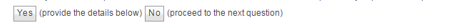 2. Does your institution provide for a biennial audit of the loan and/or scholarship funds by a qualified independent auditor? 2. Does your institution provide for a biennial audit of the loan and/or scholarship funds by a qualified independent auditor? AuditsMMYYYYa. Period of last audit – Start Dateb. Period of last audit – End Datec. Date audit submitted to Regional Audit AgencyProgram Accounts SectionProgram Accounts SectionProgram Accounts SectionProgram Accounts SectionProgram Accounts SectionProgram Accounts SectionProgram Accounts SectionProgram Accounts SectionProgram Accounts SectionProgram Accounts SectionProgram Accounts SectionProgram Accounts Section1. Fully Retired1. Fully Retired1. Fully Retired1. Fully Retired1. Fully Retired1. Fully Retired1. Fully Retired1. Fully Retired1. Fully Retired1. Fully Retired1. Fully Retired1. Fully RetiredNumber of Borrowers(1) Principal Loaned(2)Principal Repaid(3)Principal CancelledPrincipal CancelledPrincipal Delinquent(6)Principal Uncollectible Not Past Due(7)Principal Outstanding but Not Due(8)Principal Written Off(9)Capitalized Interest(10)Reconciling Difference (Column 2 + 10 – Sum of Columns 3 through 9)Number of Borrowers(1) Principal Loaned(2)Principal Repaid(3)Employment as Nurse Faculty(4)DescriptionPrincipal Delinquent(6)Principal Uncollectible Not Past Due(7)Principal Outstanding but Not Due(8)Principal Written Off(9)Capitalized Interest(10)Reconciling Difference (Column 2 + 10 – Sum of Columns 3 through 9)A. Repayment/CancellationPrepopulatedB. Cancellation/DeathPrepopulatedC. Cancellation/DisabilityPrepopulatedD. Discharged in Bankruptcy PrepopulatedE. HHS Approved Write-OffPrepopulatedF. Uncollectible per P.L. 107-205Prepopulated1. Total (Sum of A through F)TotalTotalTotalTotalTotalTotalTotalTotalTotalTotal2. Current2. Current2. Current2. Current2. Current2. Current2. Current2. Current2. Current2. Current2. Current2. CurrentDescriptionNumber of Borrowers(1)Principal Loaned(2)Principal Repaid(3)Principal CancelledPrincipal CancelledPrincipal Delinquent(6)Principal Uncollectible Not Past Due(7)Principal Outstanding but Not Due(8)Principal Written Off(9)Capitalized Interest(10)Reconciling Difference (Column 2 + 10 – Sum of Columns 3 through 9)DescriptionNumber of Borrowers(1)Principal Loaned(2)Principal Repaid(3)Employment as Nurse Faculty(4)Death/Disability(5)Principal Delinquent(6)Principal Uncollectible Not Past Due(7)Principal Outstanding but Not Due(8)Principal Written Off(9)Capitalized Interest(10)Reconciling Difference (Column 2 + 10 – Sum of Columns 3 through 9)A. Student StatusB. Grace PeriodC. Deferment StatusPrepopulatedD. Postponement/Cancellation PrepopulatedE. Repayment – Not Past DuePrepopulatedF. Past Due 1-119 DaysPrepopulated2. Total (Sum of A through f)TotalTotalTotalTotalTotalTotalTotalTotalTotalTotal3. In Bankruptcy3. In Bankruptcy3. In Bankruptcy3. In Bankruptcy3. In Bankruptcy3. In Bankruptcy3. In Bankruptcy3. In Bankruptcy3. In Bankruptcy3. In Bankruptcy3. In Bankruptcy3. In BankruptcyDescriptionNumber of Borrowers(1)Principal Loaned(2)Principal Repaid(3)Principal CancelledPrincipal CancelledPrincipal Delinquent(6)Principal Uncollectible Not Past Due(7)Principal Outstanding but Not Due(8)Principal Written Off(9)Capitalized Interest(10)Reconciling Difference (Column 2 + 10 – Sum of Columns 3 through 9)DescriptionNumber of Borrowers(1)Principal Loaned(2)Principal Repaid(3)Employment as Nurse Faculty(4)Death/Disability(5)Principal Delinquent(6)Principal Uncollectible Not Past Due(7)Principal Outstanding but Not Due(8)Principal Written Off(9)Capitalized Interest(10)Reconciling Difference (Column 2 + 10 – Sum of Columns 3 through 9)A. Pending Discharge/Wage Earners AgreementPrepopulated4. In Default4. In Default4. In Default4. In Default4. In Default4. In Default4. In Default4. In Default4. In Default4. In Default4. In Default4. In DefaultDescriptionNumber of Borrowers(1)Principal Loaned(2)Principal Repaid(3)Principal CancelledPrincipal CancelledPrincipal Delinquent(6)Principal Uncollectible Not Past Due(7)Principal Outstanding but Not Due(8)Principal Written Off(9)Capitalized Interest(10)Reconciling Difference (Column 2 + 10 – Sum of Columns 3 through 9)DescriptionNumber of Borrowers(1)Principal Loaned(2)Principal Repaid(3)Employment as Nurse Faculty(4)Death/Disability(5)Principal Delinquent(6)Principal Uncollectible Not Past Due(7)Principal Outstanding but Not Due(8)Principal Written Off(9)Capitalized Interest(10)Reconciling Difference (Column 2 + 10 – Sum of Columns 3 through 9)A. 120 Days and OverPrepopulated5. Forbearance5. Forbearance5. Forbearance5. Forbearance5. Forbearance5. Forbearance5. Forbearance5. Forbearance5. Forbearance5. Forbearance5. Forbearance5. ForbearanceDescriptionNumber of Borrowers(1)Principal Loaned(2)Principal Repaid(3)Principal CancelledPrincipal CancelledPrincipal Delinquent(6)Principal Uncollectible Not Past Due(7)Principal Outstanding but Not Due(8)Principal Written Off(9)Capitalized Interest(10)Reconciling Difference (Column 2 + 10 – Sum of Columns 3 through 9)DescriptionNumber of Borrowers(1)Principal Loaned(2)Principal Repaid(3)Employment as Nurse Faculty(4)Death/Disability(5)Principal Delinquent(6)Principal Uncollectible Not Past Due(7)Principal Outstanding but Not Due(8)Principal Written Off(9)Capitalized Interest(10)Reconciling Difference (Column 2 + 10 – Sum of Columns 3 through 9)A. Forbearance PrepopulatedTotal TotalTotalTotalTotalTotalTotalTotalTotalTotalTotalStudents by Age and GenderStudents by Age and GenderStudents by Age and GenderStudents by Age and GenderAgeMalesFemalesTotalUnder 2020-2930-3940-4950-5960 or OlderUnreported/Unavailable Total